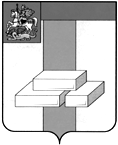 СОВЕТ ДЕПУТАТОВГОРОДСКОГО ОКРУГА ДОМОДЕДОВО МОСКОВСКОЙ ОБЛАСТИРЕШЕНИЕот 04.10.2022  № 1-4/1266О внесении изменений в Положениео территориальном общественномсамоуправлении в городском округеДомодедово, утвержденное решениемСовета депутатов городского округаДомодедово от 20.12.2017 № 1-4/855          В соответствии с Федеральным законом от 06.10.2003 № 131-ФЗ «Об общих принципах организации местного самоуправления в Российской Федерации», СОВЕТ ДЕПУТАТОВ ГОРОДСКОГО ОКРУГА РЕШИЛ:Внести  в  Положение  о  территориальном  общественном  самоуправлении  вгородском округе Домодедово, утвержденное  решением Совета депутатов городского округа Домодедово от 20.12.2017 № 1-4/855, следующие изменения:пункт  4.2 дополнить подпунктом 7 следующего содержания:«7) обсуждение  инициативного  проекта  и  принятие решения  по вопросу  о  егоодобрении.»;пункт 4.4 дополнить абзацем следующего содержания:         «Органы территориального общественного самоуправления могут выдвигать инициативный проект в качестве инициаторов проекта.».2. Опубликовать настоящее решение в установленном порядке.3. Контроль за исполнением настоящего решения возложить на постоянную комиссию по нормотворческой деятельности (Белякова М.Н.).Председатель Совета депутатов                                                Глава городского округа Домодедово                                                 городского округа Домодедово                              Л.П. Ковалевский                                                                    М.А. Ежокин